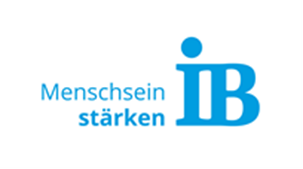 Ferienbetreuung 2024Liebe Eltern, liebe Erziehungsberechtigte,						25.01.2024in Absprache mit allen Grundschulen in Windeck haben wir die gemeinsamen Ferienbetreuungszeiten für die Einrichtungen in Dattenfeld/Herchen und Schladern festgelegt.Damit Sie rechtzeitig planen können, senden wir Ihnen die Betreuungszeiten bereits jetzt zu.Folgende Zeiträume sind angedacht:Ostern (2.Ferienwoche) 	Dienstag 02.04.2024 	bis Freitag 05.04.2024 		in HerchenSommer(4.-6. Ferienwoche)	Montag 29.07.2024 	bis Freitag 16.08.2024		in DattenfeldHerbst(2. Ferienwoche)	Montag 21.10.2024	bis Freitag 25.10.2024		 in SchladernIn der Ferienzeit fahren keine Busse! Wir bieten eine Betreuungszeit von 8:00 Uhr (8:00 Uhr bis 9:00 Uhr Bringzeit) bis 16:00 Uhr (15:00 – 16:00 Uhr Abholzeit) an. Entsprechende Anmeldeformulare, die auch eine Information über die anfallenden Kosten enthalten, werden wir Ihnen rechtzeitig vor Ferienbeginn zur Verfügung stellen.Das Ferienprogramm gestalten wir nach den Interessen Ihrer Kinder mit vielfältigen Angeboten aus z.B. dem kreativen und sportlichen Bereich. Neben Ausflügen bleibt genug Raum für freies Spiel und die Entfaltung eigener Ideen.Wir würden uns freuen Ihr Kind in der Ferienbetreuung begrüßen zu dürfen.Bei Rückfragen stehe ich Ihnen gerne zur Verfügung.Freundliche GrüßeIhre OGS Teams aus Dattenfeld/Herchen und Schladern